Подготовка к ОГЭ по математике для слабоуспевающих учениковЗачастую современным детям нужен четкий алгоритм, пройдя по которому они смогут решить поставленную задачу. К сожалению, с каждым годом таких детей становится больше. Поэтому учителю необходимо подстраиваться под современное общество и находить подход к каждому ребенку. А для этого нужно простроить работу так, чтобы каждый ребенок смог успешно справиться с экзаменационными заданиями на ОГЭ. И я хочу рассмотреть тот случай, когда ученику математика дается сложно.  Здесь наша цель уже сводится к тому, что ребенок сдал экзамен. Прошел хотя бы тот минимальный порог баллов, необходимых для отметки удовлетворительно или хорошо. Поэтому разбор экзаменационной работы сводится к тому, чтобы научить ученика решать тестовые задания.Если ребенок не умеет самостоятельно находить пути решения заданий, то нужно дать ему план (алгоритм) работы с каждым типом заданий. Так, чтобы прочитав задание, ученик вспомнил алгоритм его решения.  А для этого каждое задание мы разбиваем на подзадания. Таким образом, чтобы решить поставленную задачу, нам необходимо выполнить несколько шагов. А именно, для начала выбрать наиболее легкие задания. Каждое задание нужно разбить на определенные темы. Так например, в задании №6 могут попасться как целые числа, так и дробные. А дроби, в свою очередь, могут встретиться как обыкновенные, так и десятичные. Поэтому задание №6 мы разделим на три типа: «целые числа», «обыкновенные дроби» и «десятичные дроби». И подготовим алгоритм решения для каждого типа задания.Пример 1: Вычислите: 15,6+2,35*1,7 Алгоритм решения: 1) действий в примере несколько – расставить порядок действий;2) умножение выполнить первым;3) записать числа «в столбик» и выполнить умножение;4) к полученному результату прибавить первое число;  5) записать ответ так, чтобы каждый символ был в отдельной клетке.Теперь рассмотрим как такое задание можно разбить на подзадания. Во-первых, вспомнить правила умножения и сложения десятичных дробей. Во-вторых, прописать на доступном для ребенка языке эти правила. В-третьих, подготовить несколько аналогичных примеров для отработки навыков (см. Приложение 1).  Пример 2: Вычислите: Алгоритм решения: Сложить дроби, приведя их к общему знаменателю;Поделить числитель на знаменатель.Записать ответ. Полный алгоритм для ученика расписан в приложении1.Таким образом, можно разобрать все типы заданий для учеников со слабой успеваемостью. Тем самым обеспечить понимание решения заданий даже для детей с плохой успеваемостью. Приложение 1. Прототип задания 6 Десятичные дробиВыполните сложение и вычитание дробей.Пример 1: 2,5+3,6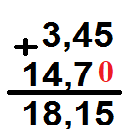 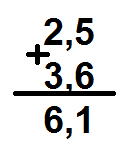 Пример 2: 3,45+14,7Пример 3: 14,9-10,23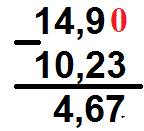 Решите самостоятельно:   а) 12,45+2,3    б)45,7-12,65    в)7,325+1,47    г)6,304-2,75    д)74,09+20,3     е)36,7-21,007Выполните умножение десятичных дробей по образцу:Пример 1: 4,8·3,9. Выполнить умножение, не обращая внимания на запятые. В ответе отделить запятой справа налево столько знаков,  сколько цифр было в множителях после запятой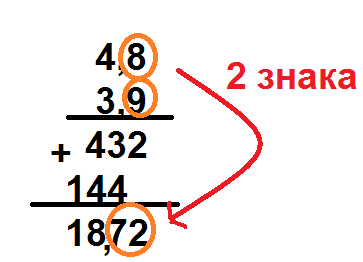 Ответ: 18,72Пример 2: 2,36·6,7.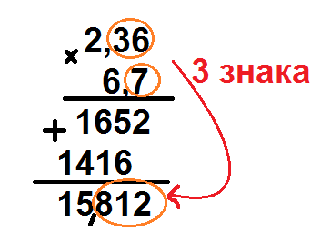 Ответ: 15,812Решите самостоятельно:а) 8,6·1,2      б) 7,5·3,4      в)15,4·4,5      г)  6,35·4,21     д)7,8·3,12  е)10,14·5,53. Выполните самостоятельно, учитывая порядок действий:8,3·2,4+32,18    3,2+2,4·2,61,4 ·2,4 + 0,244,6·3,4-0,34 2,5·3,5-0,35 6,1·8,3-0,83-2,54+6,6·4,1 -7·(-4,7)-6,83,5 · 6,6 + 1,63.6,4 − 7 · (− 3,3)4,7 · 8,5 − 4,65.4,1 · 7,7 + 0,86.4,6 · 3,9 + 1,74.6,4 − 7 · (−3,3). -12·(-8,6) -9,4Прототип задания 6 Обыкновенные дробиНайдите НОК (наименьшее общее кратное) чисел.Пример1: НОК 18 и 21. 1)Разложим числа на простые множители18  2     21    39    3     7      7 3    3     112) Обведем (выделим) одинаковые множители:18  2     21    39    3     7      7 3    3     113) Одно из исходных чисел умножим на невыделенные множители второго:18 · 7 = 126Значит НОК (18;21) = 126Пример 2: НОК 36 и 421)Разложим числа на простые множители36  2     42    218  2     21    3 9    3     7      73    3     112) Обведем (выделим) одинаковые множители:36  2     42    218  2     21    3 9    3     7      73    3     113) Одно из исходных чисел умножим на невыделенные множители второго:36 · 7 = 252Значит НОК (36;42) = 252Выполните самостоятельно: а) НОК (16;40)   б) НОК (8;42)     в) НОК (12;30)   г) НОК (10;45)   д) НОК (18;64).         Выполните сложение и вычитание обыкновенных дробей:Пример 1:       Находим общий знаменатель – 15. Для первой дроби дополнительный множитель будет 5, для второй – 3. 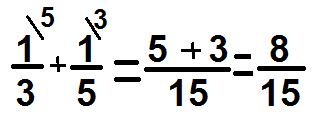 Пример 2:       Находим общий знаменатель – 12. Для первой дроби дополнительный множитель будет 3, для второй – 2. 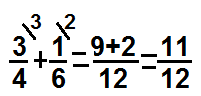 Решите самостоятельно: а)    б)      в)    г)     д)    е).2. Замените дробь частнымПример 1:            Пример 2:               Выполните самостоятельно: а)   б)   в)    г)   д)     е)        3.Найдите значение выражения:           Пример 1:                 Пример 2:          Решите самостоятельно:     а)   б)    в)   г)   д)   е)   ж)   з)